Задание необходимо выполнить сегодня. В электронном варианте (можно фото) прислать на е-мейл: sobolevskaja_nm@mail.ruНайдите промежутки возраствния и убывания функции: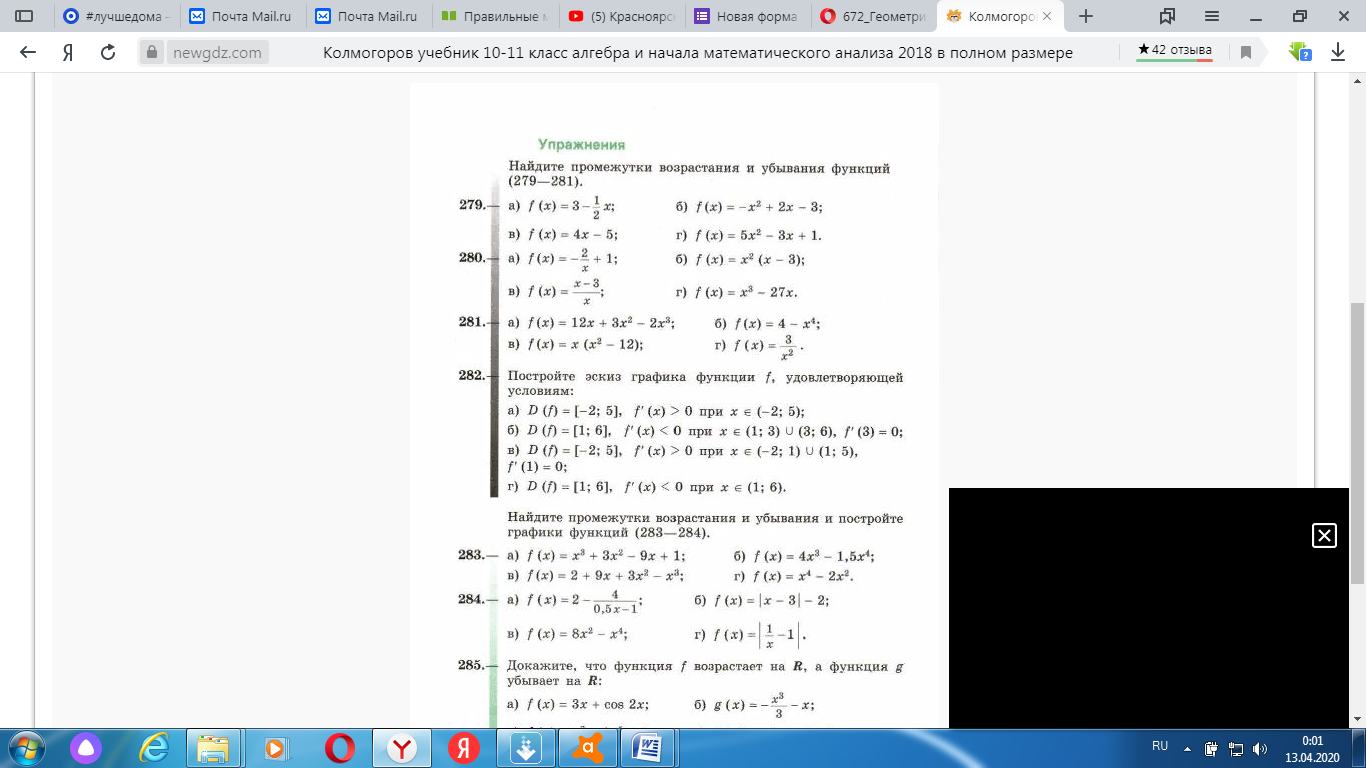 Запишите критические точки функции, график которой изображен на рисунке: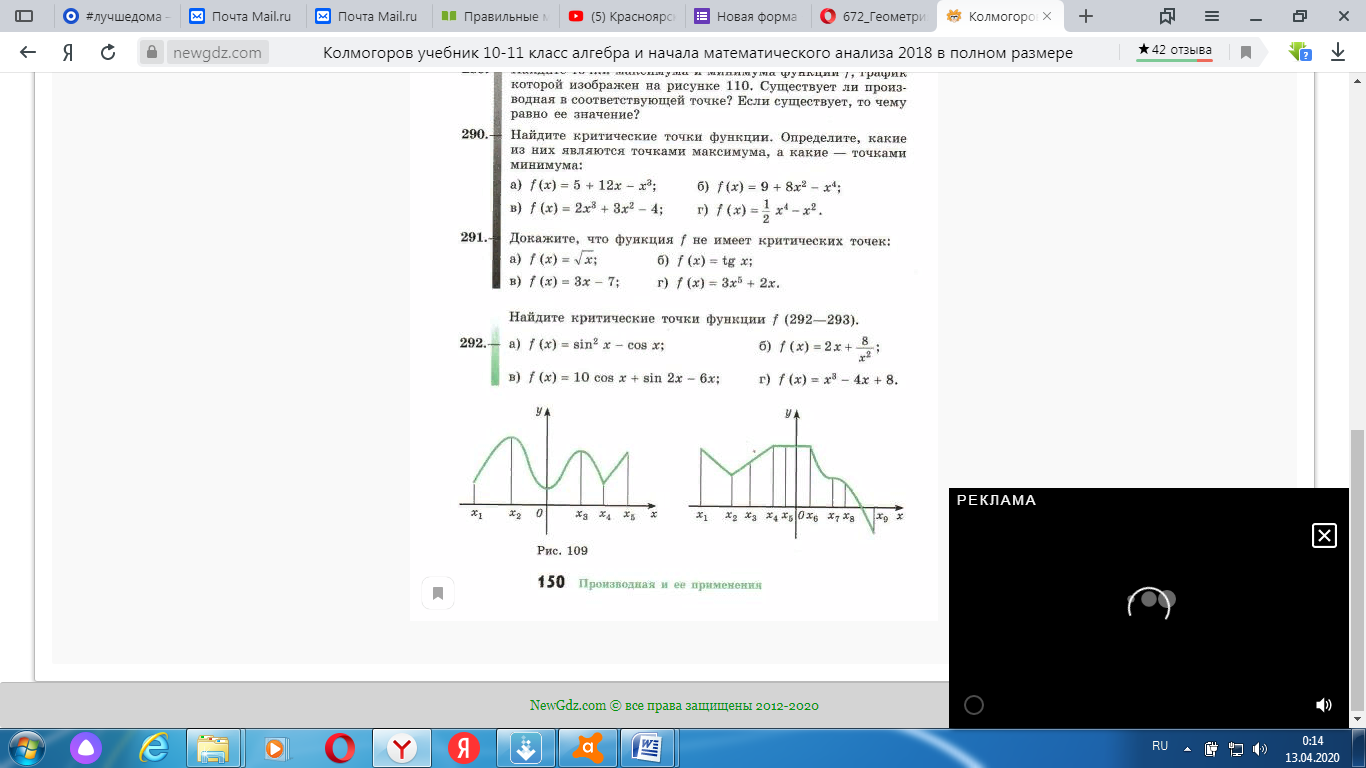 Найдите критические точки функции: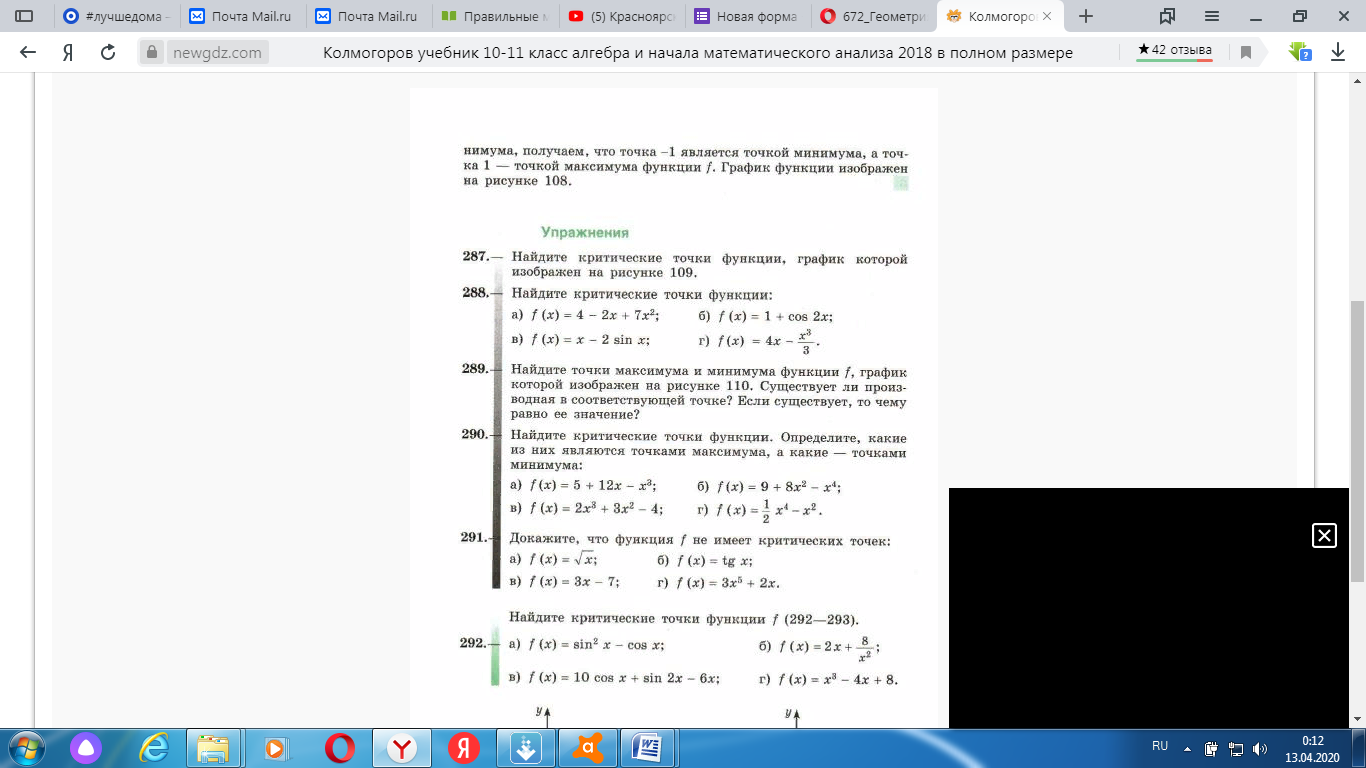 